Follow the steps to apply the promo codes –https://www.singaporeair.com/en_UK/sg/home#/book/bookflightscroll down Click on the APPLY PROMO CODE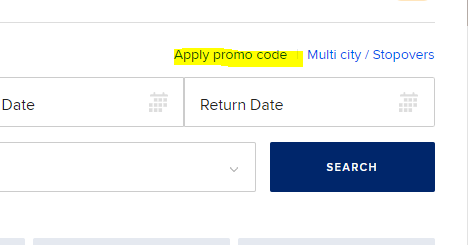 Type the promo code in the box and click on APPLY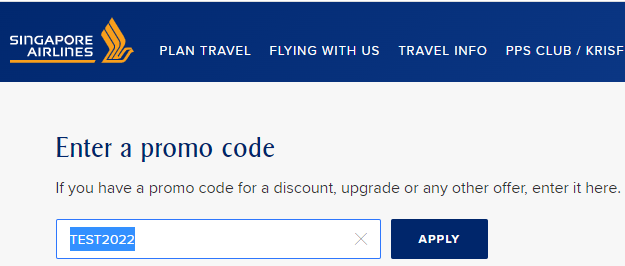 It will go to the landing page, scroll down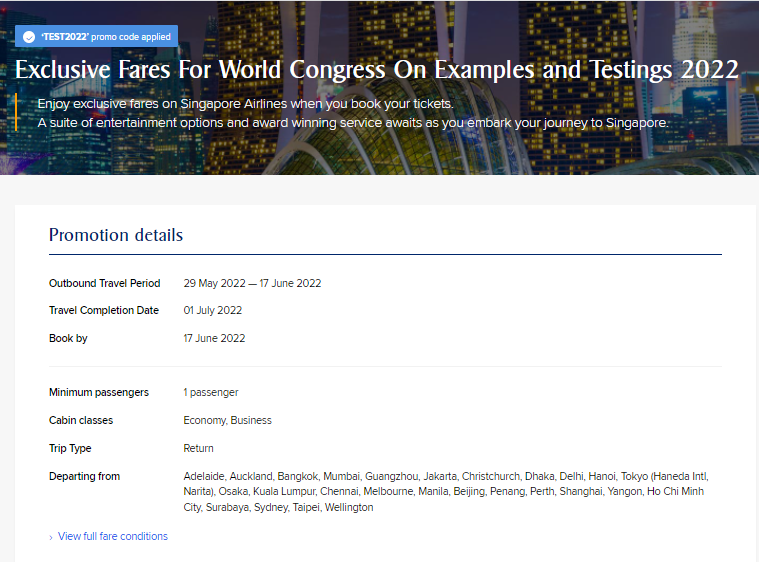 Make your flight bookings here and click SEARCHFor example: 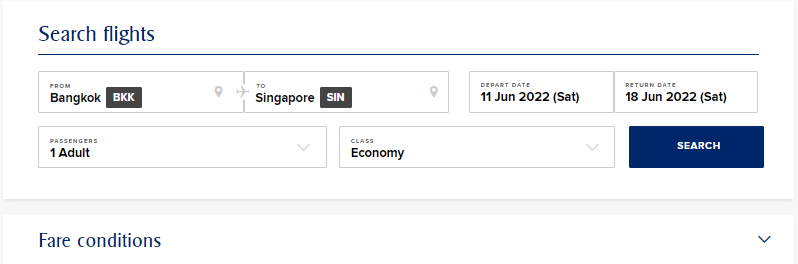 It will go to the flight details page.  On this page, choose your preferred flights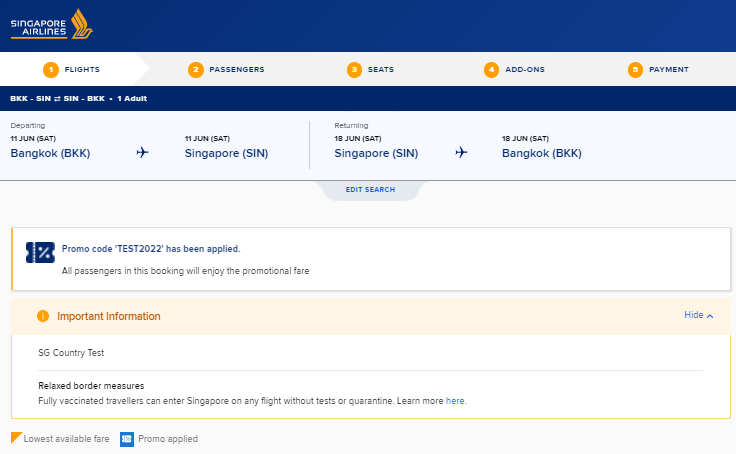 Blue tag indicates promo fares applied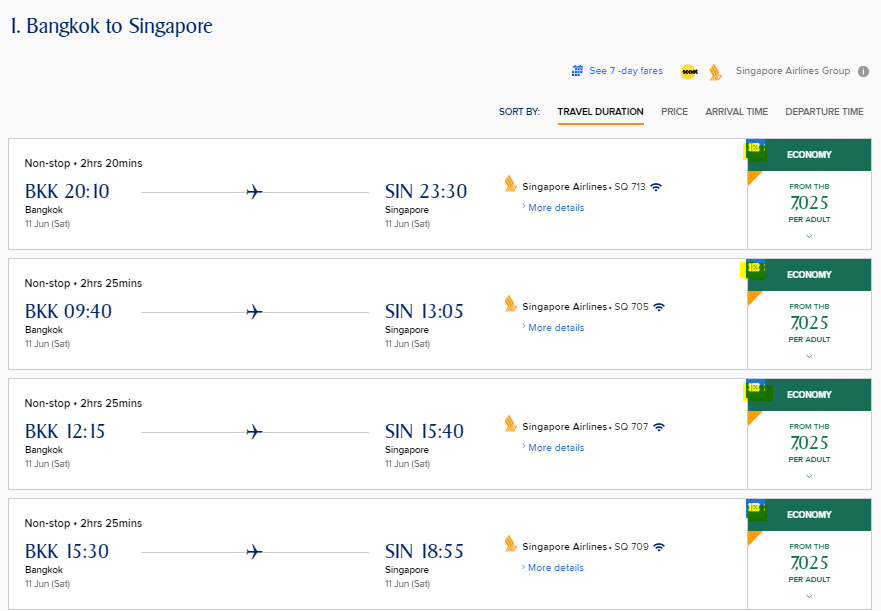 Promo fares showing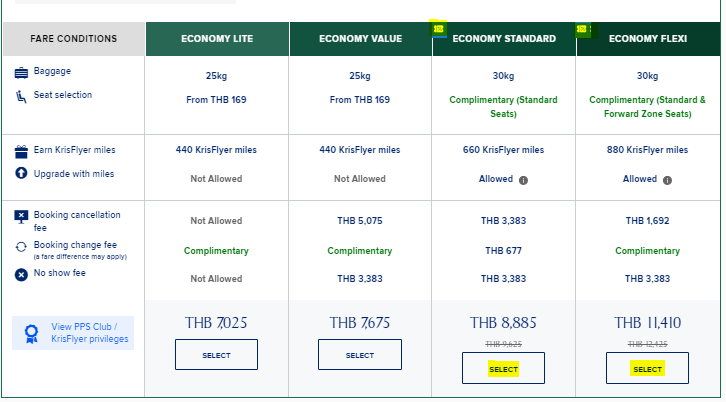 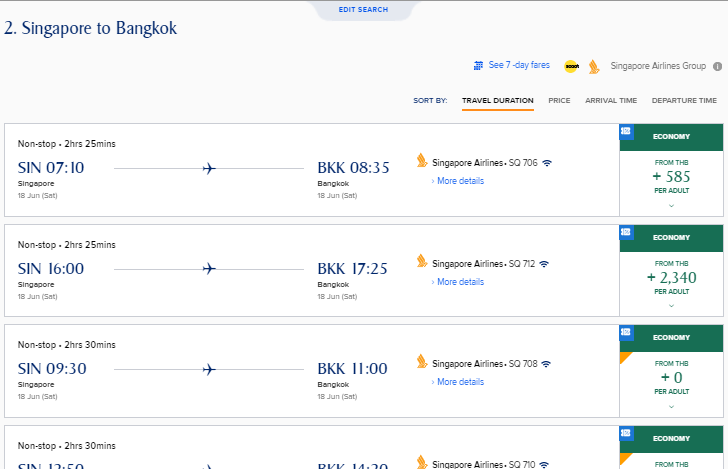 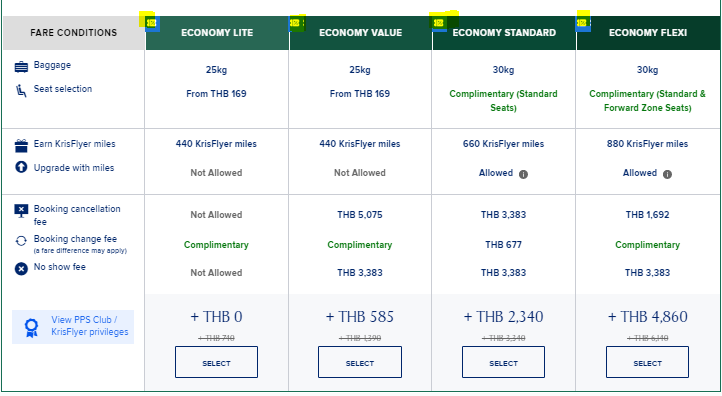 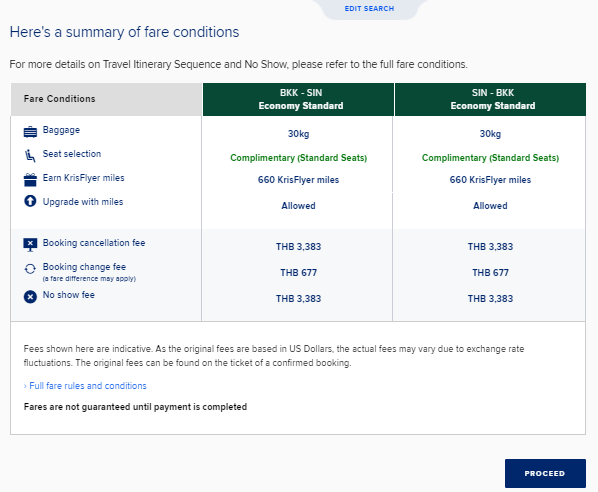 Click on PROCEED. To go to next page for PASSENGER DETAILS